RITHVIK SHARMAE-Mail: ca.rithvikrs@gmail.com    Tel: +917416052071       Career ObjectiveTo be associated with a firm, that provides career development opportunities and to contribute in its progress through my knowledge and skills.                                                                       JOB EXPERIENCE 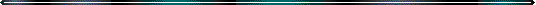 5 years of freen lancer experience as translator of media, film (i.e., movies, films, webseries, documentaries) educational, technical fields, Medical field on languages Telugu, Hindi and English.Expert in translation using all kinds of translation tools.Expert in Proof reading projects and QA.Expert in Transliteration projects.Transliteration of audio files.All kinds of data entry work like PFD to WORD or EXCEL.Expert in Excel with good knowledge of formulas.Expert in content writing.                                                  EDUCATION QUALIFICATION  2012        :     SSC from Little Flowers Manchirial  with 92%  2014        :     Intermediate from Vaagdevi college Warangal with 90%  2019        :     Bachelor Of Commerce from Osmania University			                                                        TECHNICAL SKILLS  Platform                  :  Using all kinds of translation tools.  Languages known        : English, Hindi, Telugu                                                    DECLARATION                                                                      I here by declared that the above furnished information is true and correct to the best of my  Knowledge.                                                                                                                   RITHVIK SHARMA